Homestead TownshipRegular Board MeetingJanuary 28, 2023A special meeting of the Homestead Township Board was called to order at 11:15am by Supervisor Tia Kurina-Cooley.Pledge of Allegiance was said.PRESENT BY ROLL CALL:  Mike Mead, Tia Kurina-Cooley, Karen Mallon, Shannon Purchase.Absent:  Pat Delorme.APPROVAL OF AGENDA:  Motion by Cooley to approve agenda.  Support: Mead.  All ayes; no nays.  Motion carried.PUBLIC COMMENT:  NonePark and Rec Plan:  Marvin Radtke MR Consulting advises board that the Park and Rec CIP and Master Plan have been considered and developed.   Beckett and Raeder just submitted their updates.Discussion:  No recommendation for changes made to the Park and Rec Master Plan.Motion by Cooley to approve Resolution 2023-0128-001 Homestead Township 2023-2028 Park and Rec Master Plan with the recommended changes previously made by the Planning Commission.  Support: Purchase.  Roll Call:  Cooley – yes; Purchase – yes; Mallon – yes; Mead - yes.  Motion carried and Resolution adopted.Capital Improvement Plan – Mead advised the Board that the Planning Commission is recommending the CIP for 2023-2029 (a six year plan).Motion by Mead to adopt the 2023-2029 CIP.  Support:  Mallon.  Roll Call:  Purchase – yes; Mallon – yes; Mead – yes; Cooley – yes.  Motion carried.Discussion:  Discussion held regarding employing an engineer of record and a financial planner to be on hand to make planning and grant writing easier.PUBLIC COMMENT:  None.Motion by Cooley to Adjourn Special Board Meeting at 12:41 pm.  Support:  Mead.   All ayes.  Motion carried.I hereby certify that the minutes contained herein are the draft minutes of the January 28, 2023, Special Board meeting. Signed herein by the Homestead Township Clerk, Karen Mallon on this the 31st  day of January, 2023.Respectfully Submitted: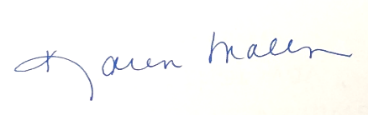 
_____________________________, Karen Mallon, Clerk